THe originalNestle Toll House Chocolate CHip Cookie REcipe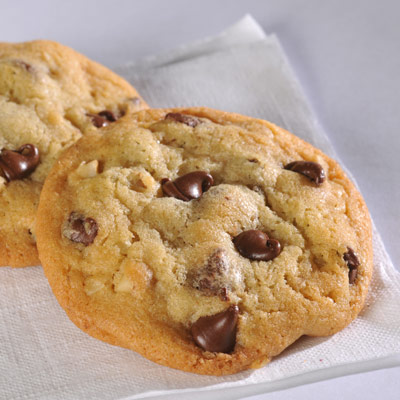 INGREDIENTS2 1/4 cups all-purpose flour1 teaspoon baking soda1 teaspoon salt1 cup (2 sticks) butter, softened3/4 cup granulated sugar3/4 cup packed brown sugar1 teaspoon vanilla extract2 large eggs2 cups (12-oz. pkg.) NESTLÉ® TOLL HOUSE® Semi-Sweet Chocolate Morsels1 cup chopped nuts (optionaINSTRUCTIONSPREHEAT oven to 375° F.

COMBINE flour, baking soda and salt in small bowl. Beat butter, granulated sugar, brown sugar and vanilla extract in large mixer bowl until creamy. Add eggs, one at a time, beating well after each addition. Gradually beat in flour mixture. Stir in morsels and nuts. Drop by rounded tablespoon onto ungreased baking sheets. 

BAKE for 9 to 11 minutes or until golden brown. Cool on baking sheets for 2 minutes; remove to wire racks to cool completely. 
